Badgers Class Blog – Week commencing 9th May –12th 2023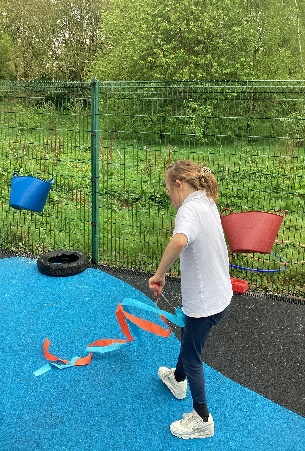 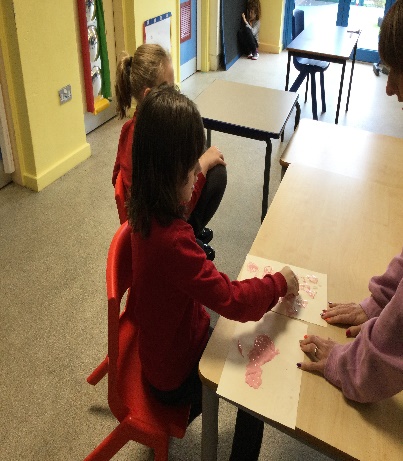 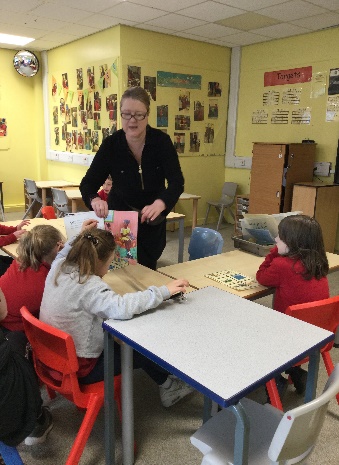 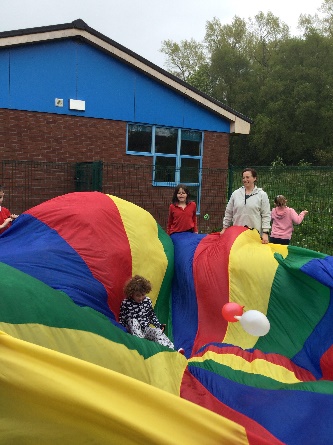 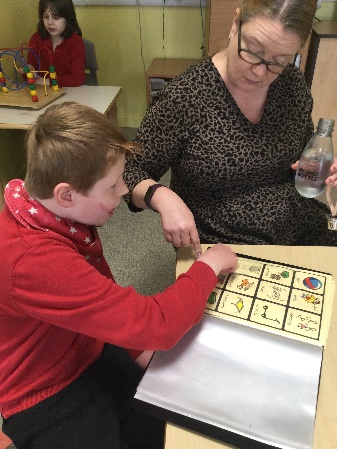 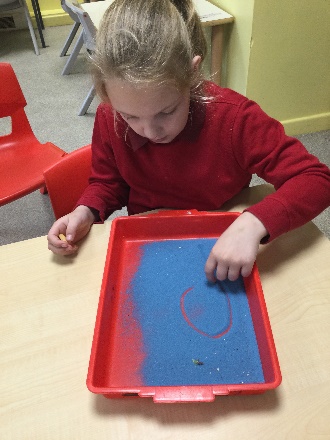 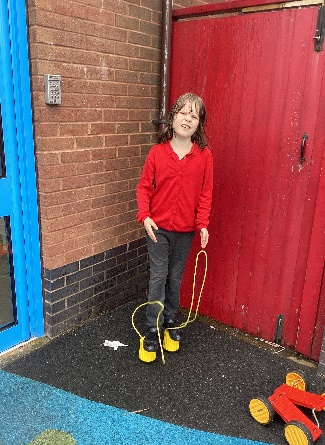 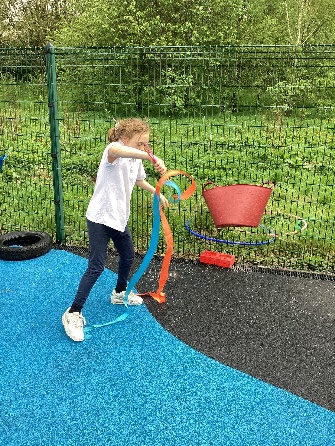 MondayBank HolidayTuesdayEach morning some of us had phonics. This week we were focusing on the P sound whilst the rest of us practiced our PECS skills. Afterwards we shared our story ‘We’re going on a lion hunt’ In the afternoon we had PE we had lots of fun African dancing.Wednesday This morning we enjoyed working on our communication skills using our communication books, and picture exchange. Afterwards as part of our enrichment week we enjoyed going outside and had lots of fun with the parachutes. In the afternoon some of us went swimming whilst the rest of us did our reading and continued to work on our communication skills using our books.Thursday This morning some of us started our day with phonics whilst the rest of us continued to practice our PECS skills, afterwards we boarded our plane and flew too African this was lots of fun! Afterwards as part of our enrichment week we had a go at practicing our circus skills. In the afternoon we had PSHE we enjoyed talking about who is in our class.           Friday This morning we started our day with science. This week we investigated the different properties of cardboard, afterwards we had math's. Today we have continued to practice our counting and how to add one more. In the afternoon after a very busy few days, we enjoyed choice time.We are pleased to tell you that we have now set the date for our Summer Fair this year, it will be Saturday 24th June 2023 – below are a few dates for your diary in preparation for this!!Friday 9th June- Luxury Items for our tombola or raffleFriday 18th June - Chocolates for Chocolate TombolaFriday 23rd June - CakesThe above dates will be non-uniform days.We hope you have a lovely weekendClaire,Zoe,Tash and Sonya